                             Host Family Agreement – 5 week program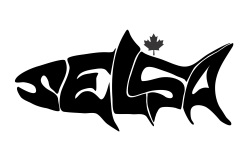 This document is a formal agreement between the Saanich English Language Summer Academy (SELSA) LTD.,  and the undersigning homestay parent(s).This agreement shall be in effect as of the day the student(s) move(s) into the home of the host family, until the day the student(s) leave(s) the host family home. Please discuss any questions and/or concerns about this agreement with a representative of SELSA.In consideration of a student being admitted to SELSA and being assigned a homestay, and in consideration of the promises set out in this agreement, the parties agree to and undertake the following:WE, the host family, agree to the following:to provide a clean, orderly, pleasant and safe living environment for the student. to provide the student with adequate sleeping quarters, furnishings, and necessary household items such as linens, towels, etc.to provide a variety of nutritional, well-balanced meals on a regular basis (three meals per day – bag lunch on school days, snacks).to involve the student in activities and outings and generally make them feel a part of the family. We will encourage and support the student to participate in social and recreational activities outside our immediate family.to instruct the student on the course of action to take in the event of a fire, earthquake, and other emergencies.to allow the student reasonable use of the home and facilities – meaning the student will enjoy the same privileges and opportunities enjoyed by the family’s own children of similar age.to provide adequate supervision and discipline that is consistent with being a responsible parent and in accordance with the SELSA program’s expectations and requirements.to maintain adequate home insurance.to ensure that proper care is taken when transporting students, such as the wearing of seatbelts and no driving with students under the influence of alcohol.to not abuse drugs or alcohol.to not make any improper physical advances toward the student(s).to not conduct ourselves in any way that could be viewed as harassment or discrimination.to not expect the student to maintain our house or yard, baby-sit children, or cook our meals.to not lend money or borrow money from each other.to not enter the students’ room without their permission except for cleaning, changing bedding etc..WE, the host family, understand and agree to the following:to discuss any unresolved misunderstandings/issues between the host family and the student with a representative of SELSA. We understand that SELSA is under no obligation to resolve misunderstandings and/or conflicts. to promptly notify SELSA of any changes with regards to household members (i.e. family members moving in or out, or students from other programs moving in or out, or other boarders/renters moving in or out, etc.) to provide a Criminal Record Check for each person over the age of 18 residing in the home.to promptly notify SELSA if we have any concerns about the health and safety of our student(s).failure to meet the standards and expectations listed will result in the student(s) being moved from our home.the best action in case of unresolved personality and/or character conflicts will be to move the student out of our home.depending on the exact date a student is moved out of our home, we will repay part of the remuneration already received.SELSA agrees to pay $240 per week, per student residing in your home. Extra nights will be paid at $35 per student per night.WE, the host family, understand that the placement of a student in our home cannot be guaranteed. We understand that some students may withdraw or be expelled from the program with very short notice. We understand that these are circumstances beyond the control of SELSA and we will not request any form of compensation other than the remuneration owing to us, should a placement be cancelled or end early.Host Parent #1:I, _____________________________, have read the above expectations and standards. I agree to comply with all of them.             (please print name)________________________________________________			___________________________               Host Parent Signature						                       DateHost Parent #2:	  N/AI, _____________________________, have read the above expectations and standards. I agree to comply with all of them.             (please print name)________________________________________________			___________________________               Host Parent Signature						                       DateSELSA Representative Signature: ____________________________________________		Version : Summer 2024